                          "Учебный центр "Зерде"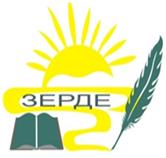 ЭкзаменационныйбилетУправленческий учет Вариант 1ИН _____________________________АстанаРаздел 1Тестовые вопросы1. Внешние пользователи бухгалтерской учетной информации:A) администрация предприятия;B) налоговые органыC) управленческий персонал предприятия D руководители структурных подразделений2. Контролируемые и неконтролируемые отклонения и причины их  возникновения A) типовое отклонение B) связаны с материалами, вызываются внешними и внутренними изменениями  C) возникает  по вине поставщиковD) ) анализируются налоговым агентом3. Учет прямых затрат (материальных и затрат на оплату труда) и порядок их списания на заказA) учитываются по местам возникновения и включаются в себестоимость отдельных заказов в соответствии с установленной базой распределения  B) затраты отражаются как затраты периода  C) осуществляется через счета расходовD) учитываются в разрезе установленных статей калькуляции по отдельным производственным заказам4. Натуральные единицы измерения продукции:A) килограммыB) тенгеC) нормо-часD) затраты на единицу мощности5. Подразделение, где нет запасов незавершенного производства на начало периода, вводит в процесс производства 1.500ед. продукции:900 ед. полностью закончены обработкой;400 ед. закончены на половину;200 ед. отбракованы.Стоимость материалов – 4 500₸ (все материалы вносятся в начале процесса), стоимость обработки составляет 2 600₸. Потери были обнаружены на стадии завершения производства, хотя они не ожидались. Стоимость готовой продукции составит: A) 4 500₸B) 5 500₸C) 7 100₸D) 9 000₸6. При учете побочных продуктов:A)	используется метод учета по времени реализацииB) комплексные издержки распределяются по совместно производимым продуктам пропорционально оценкам выручки от реализацииC) гарантируется, что оценка стоимости ТМЗ не превысит чистую выручку от реализацииD) предполагается, что более высоким ценам реализации соответствуют более высокие затраты7. Элементы метода управленческого учета:A) лимитированиеB) финансированиеC) кредитование D) инвестирование8. Принципы нормативного метода учета затрат:A) своевременное предупреждение нерационального расходования материальных и трудовых ресурсовB) обеспечение производственного процесса всеми видами ресурсовC) учет фактических затрат в течение месяца с подразделением на расходы по нормам и отклонениям от нормD) содействие выявлению имеющихся в производстве резервов и результатов9. При попроцессном методе калькулирования себестоимости:A) Наиболее типичным является индивидуальное производство B) Продукция выполняется по специальному заказуC) Предполагается, что затраты на обработку (добавленные затраты) распределяются равномерно в течение всего производственного цикла D) При определении себестоимости изделия общие производственные затраты на каждый заказ делят на количество единиц продукции10. Какое из высказывании не является верным:A) Финансовый и управленческий учет пересекаются в сфере учета и издержек.B) Финансовый учет является разделом управленческого учета.C) Управленческий учет - это внутрифирменный учет.D) Финансовый и управленческий учет ориентированы на разные группы пользователей информации.11. Производственные затраты включают:A) коммерческие расходы B) материальные затратыC) стоимость краткосрочных инвестиций D) расходы на рекламу12. Достоинства системы учета по полной себестоимости:А) соответствие действующим в Республике Казахстан нормативным актам по бухгалтерскому учетуB) аккумулирование затрат по каждой завершенной партии, а не за промежуток времениC) включение в себестоимость продукции затрат, не связанных непосредственно с ее производствомD) аккумулирование данных обо всех понесенных затратах и отнесение их на отдельные виды работ или партии готовой продукции13. Двухэтапный процесс распределения накладных расходов A) применяется при традиционной и функциональной системах калькуляции затрат  B) применяется в торговле  C) требует выбора оценки запасов  D) учитывает различные методы начисления амортизации  14. Следующая информация относится к компании «Н»:На сколько увеличится  операционная прибыль при продаже 1001-вой  единицы?A) ₸650B) ₸500C) ₸150D) ₸015. В составе элемента «Затраты на оплату труда» включаются:А) выплаты стимулирующего характераВ) затраты на содержание основных средствС) командировочные расходыD) отчисления на социальный налог16. Целевая затрата A) любой вид деятельности, требующий обособленного измерения понесенных расходов B) прямые и накладные расходы C) расходы, не включаемые в себестоимость продукцииD) сумма затрат на основные и вспомогательные материалы 17. Что из перечисленного не является характеристикой для производств, использующих систему попроцессной калькуляции себестоимости:A) Массовый тип производстваB) Непродолжительный цикл производстваC) Ограниченная номенклатура выпускаемой продукцииD) Ведение в главной книге одного счета НЗП18. Непрерывный циклический процесс, направленный на приведение в соответствие возможностей предприятия с условиями рынка (процесс описания вариантов действий, которые могут быть осуществлены в будущем) - этоA) анализB) нормированиеC) контрольD) планирование19. Классификация затрат по отношению к объему производства:A) прямые затратыB) затраты, не зависящие от выпуска продукции C) затраты, которые должны принести доход в будущем D) косвенные затраты20. В процессе подготовки мастер бюджета последним этапом является подготовка:A) Плана прибылей и убытковB) Прогнозного бухгалтерского балансаC) Бюджета денежных средствD) Бюджета продажРаздел 2задачиЗадача № 1                                                                  20 балловКомпания производит продукцию согласно требованиям заказчиков. Производственные накладные расходы распределяются на себестоимость продукции согласно общезаводской ставке распределения НР на основе прямых труда-часов, основанной на фактических накладных расходах и количестве отработанных труда-часов за последний календарный квартал. Ниже приведена необходимая информация за последний квартал:Прямые затраты на оплату труда:		Разряд 1			80,000 часов		₸480,000Разряд 2			130,000 часов		₸650,000Косвенные затраты на оплату труда:		Разряд M			30,000 часов	по	₸4.50 в часРазряд N			45,000 часов	 по	₸4.00 в часВспомогательные материалы 						₸85,000Общезаводские расходы							₸325,000Износ производственных помещений и оборудования			₸370,000Аренда и ставки								₸249,000Отпуск сырья на производство продукции учитывается по средневзвешенной стоимости                (до десятитысячных), которая рассчитывается в конце каждой недели. Итоговая сумма по каждой партии отпущенного на производство материала округляется до ₸1.Движение запасов Материала Х за последнюю неделю:Остаток на начало недели			 на ₸2,532.16	День 1					 отпущено	День 2					 получено на ₸1,745.70	День 3					 отпущено	День 5					 отпущеноТребования на отпуск Материала Х:	День 1					 на Заказ Y	День 3					 на Заказ YПрямые затраты на оплату труда за последнюю неделю:	Разряд 1,		105 часов на Заказ Y по ₸6/час	Разряд 2,		192 часов на Заказ Y по ₸5/часЗадание:  На основании вышеизложенной информации рассчитать производственные затраты, отнесенные на Заказ Y за последнюю  неделю. Заказ Y выполнен, общая сумма производственных затрат составила ₸15,740, непроизводственные затраты составляют 25% от общей суммы затрат. Необходимо определить цену реализации Заказа Y, при которой соотношение чистой прибыли к реализации было бы равно 10%. Рассчитайте цену реализации Заказ Y (округлите до ₸1). Прокомментируйте применяемый метод отнесения производственных накладных расходов на себестоимость произведенной продукции.Задача №2				       				20 балловПроизводитель столов закупает дерево в качестве основного производственного материала для цеха распиловки. В цехе производиться один вид столов. Столы  переводятся в цех конечной обработки, где производиться ручная сборка и крепятся металлические дополнения.Рассмотрите следующие данные:Задание Вам необходимо:Применив метод средневзвешенной стоимости, подготовить отчет о производственных затратах для цеха распиловки за январь.Дать определение понятию «побочный продукт» и объясните, как он учитывается в системе попроцессной калькуляции затрат.Построение эффективной системы управления затратами. Объясните, что представляет собой набор методов, которые организации могут использовать при построении учетной политики в части «Учета затрат и себестоимости продукции».Задача №3					      			20 балловКомпания "АВС" использует систему нормативной калькуляции затрат. Ниже даны нормативные основные затраты на производство одного единственного продукта, производимого компанией "АВС".Имеются следующие операционные данные за январь:Задание:Рассчитайте следующие показатели за январь:Отклонение стоимости почасовой ставки основного производственного труда. Отклонение эффективности основного производственного труда. Фактическое количество материалов, использованное в производственном процессе (в кг). Фактическая цена 1 кг материалов, предположив, что отклонение цены материалов определяется в момент покупки. Общую стоимость материалов, переведенную в готовую продукцию.Общие затраты по основному производственному труду, переведенную в готовую продукцию.Задача №4				           			20 балловКомпания Томар производит и продает продукцию. Ниже приводится деятельность компании за 2021 год:Задание необходимо:Составить Отчет о прибылях и убытках по переменным издержкам Составить Отчет о прибылях и убытках по постоянным издержкамОпределить себестоимость единицы продукции по двум методам Объяснить причину расхождения в величине прибыли20 балловТочка безубыточности, единиц1 000Переменные затраты на единицу, ₸500Общая сумма постоянных затрат, ₸150 000Количество единиц:Незавершенное производство на 31 декабря, на 100 % завершено относительно основных производственных материалов и только на 40% завершено относительно затрат на переработку3000 Начато единиц в течение января22000Завершено единиц в течение января20000Незавершенное производство на 31 января, на 100 % завершено относительно основных производственных материалов и только на 25% завершено относительно затрат на переработку5000Затраты:Незавершенное производство на 31 декабряОсновные производственные материалы₸7500Затраты на переработку₸2125Основные производственные материалы, использованные в течение января₸70000Затраты на переработку в течение января₸42500     тг.Основные материалы8 кг  по  5,00 ₸ за 1 кг 40,00Основной производственный труд3 часа по 16,40 ₸ в час 49,20Фактический объем производства6 300 единицЗапланированный объем6 000 единицПокупки материалов50 000 кгФактические затраты на основной производственный труд300 760 ₸Фактическое количество часов основного производственного труда18 250 часовОтклонение эффективности материалов(1 500) ₸ отрицательноеОтклонение по цене материалов750 ₸ положительноеПлановый выпуск продукции, единиц20 000Выпуск продукции, единиц18 000Реализовано, единиц15 000Остаток готовой продукции на начало, единиц0Отпускная цена за единицу, ₸210Переменные производственные затраты на единицу, ₸:Основные материалы45Заработная плата основных производственных рабочих25Переменные накладные производственные расходы20Переменные затраты по реализации на единицу,₸10Постоянные затраты по реализации, ₸150 000Постоянные производственные накладные расходы, ₸400 000